MOREE SHOW SOCIETY - SHOWJUMPING PROGRAM22nd & 23rd April, 2022FRIDAY 22nd April, 2022 – 7.30 am Walk the Course – 8.00 am Start1:	AM7 - 45CM – Sponsored by Helen (Nell) Jones	 A:	14 yrs & Under1st $20.00   2nd $15.00   3rd $10.00   4th $5.00Entry Fee - $5.00B:	Open1st $20.00   2nd $15.00   3rd $10.00   4th $5.00Entry Fee - $5.002:	AM7 60cm – Sponsored by Hosegood Family  A:	16yrs & Under1st $50.00   2nd $25.00   3rd $15.00   4th $10.00Entry Fee - $5.00B:	Open1st $50.00  2nd $25.00   3rd $15.00   4th $10.00Entry Fee - $5.003:	AM7 75cm Open– Sponsored by  Synergy Physio  1st $100.00   2nd$50.00   3rd $35.00   4th $15.00Entry Fee - $5.004:	A: Off the Track NSW - AM7 90cm – Sponsored by MOREE RACE CLUB(Horse must be registered with Racing Australia & compete with racing name)1st $130.00   2nd $60.00   3rd $40.00   4th $20.00Entry Fee - $10.00B: AM7 90cm  OPEN – Sponsored by Local Appliance Rentals 1st $130.00   2nd $60.00   3rd $40.00   4th $20.00Entry Fee - $10.00(4a & 4b will be run in conjunction – competitors can only compete in either a or b)5:	AM5 105cm Open – Sponsored AIRCAIR AVIATION1st $130.00   2nd $60.00   3rd $40.00   4th $20.00Entry Fee - $10.006:	Open Scurry – Sponsored by MATTECH INSTALLATIONS 1st $180.00   2nd $60.00   3rd $40.00   4th $20.00Entry Fee - $12.00MOREE SHOW SOCIETY - SHOWJUMPING PROGRAM22nd & 23rd April, 2022SATURDAY 23rd April, 2022 – 7.30 am Walk the Course – 8.00 am Start7:	AM2 60cm – Sponsored by Moree Car Spa  A:	16 yrs & Under1st $50.00   2nd $25.00   3rd $15.00   4th $10.00Entry Fee - $5.00B:	Open1st $50.00   2nd $25.00   3rd $15.00   4th $10.00Entry Fee - $5.008:	AM2 90cm Open – Sponsored by Springwood Partnership 1st $100.00   2nd $50.00   3rd $35.00   4th $15.00Entry Fee - $5.009:	Open Grand Prix – Sponsored by Agri Storage & Logistics 1st $200.00   2nd $150.00   3rd $100.00   4th $50.00Entry Fee - $15.0010:	Junior 6 Bar – 16 Yrs & Under – Sponsored by Moree Real Estate1st $80.00   2nd $60.00   3rd $40.00   4th $20.00Entry Fee - $5.0011:	Open 6 Bar – Sponsored by  RIDGEWOOD FARMING 1st $200.00   2nd $150.00   3rd $100.00   4th $50.00Entry Fee - $15.00We would like to thank  our amazing sponsors that have given so generously so that we can run our Showjumping Program.Showjumping GuidelinesHorse Health Declaration & Attendance at horse events with Pic# record forms are to be lodged prior to entry to the jumping events.Indemnity waivers must be signed.The Committee reserves the right to alter the program as required.Helmets must be EA accredited.Enquiries – 0428 522562Off the Track NSW EventOff the Track is open to all Thoroughbreds that have been lodged in a stable return for pre training and race preps, have officially raced or barrier trialed, locally, nationally, or internationally.All horses are required to be 3 years and over and be no less than 14.2hh.  All horses will be Registered with Racing Australia.  Registrations and stable returns for those that did not make it to the races will be checked.Racing name is to be used.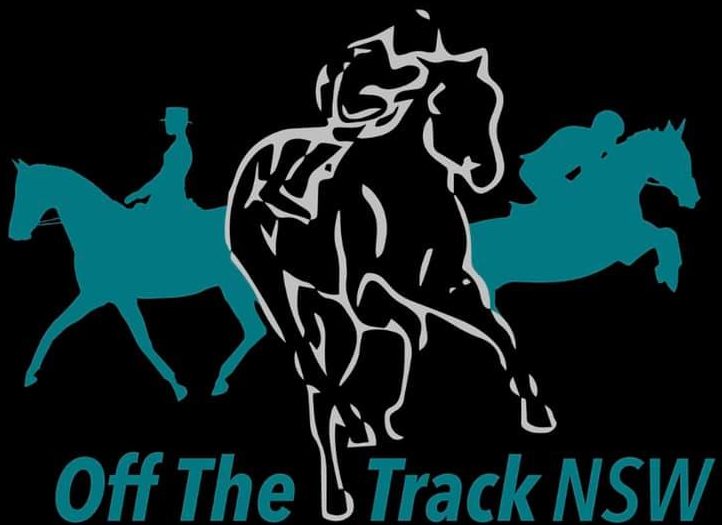 